17 мая 2023 годаСохраним геодезические пункты вместе! Росреестр Иркутской области приглашает принять участие в акции Более ста лет назад началось создание геодезических сетей в нашей стране. Геодезистами и топографами была проделана большая работа – только в Иркутской области геодезических пунктов насчитывается 23554. Сегодня многие из них нуждаются в восстановлении. Это наша история, наше наследие и наша задача – их сохранить, где бы они не находились. Управление Росреестра по Иркутской области приглашает всех желающих принять участие в акции «Сохраним геодезические пункты вместе».Как принять участие в акции?Если вы обнаружили геодезический пункт, напишите нам на электронный адрес geodeziya@rosreestr38.ru и в сообщении опишите местонахождение геодезического пункта, район, где он был обнаружен и его состояние. По возможности приложите фотографии центра пункта и наружного знака, а также укажите его координаты, например, скопировав их из геометки в телефоне. При желании опишите свою историю обнаружения геодезического пункта – интересными фотографиями и фактами мы поделимся на наших официальных страницах, а полученные сведения помогут нам при планировании восстановительных мероприятий.«Пункты государственной геодезической сети используются в проектировании и в строительстве, в науке и промышленности. Кадастровым инженерам они помогают выполнять кадастровые работы, устанавливать с высокой точностью границы земельных участков и целых населенных пунктов, многие из геодезических пунктов уже имеют и историческую ценность. Обязательно нужно постараться их сохранить», - отмечает директор филиала «КИРС» СРО А КИ «Содружество», член Общественного совета при Управлении Росреестра по Иркутской области Светлана Видутисовна Юревичуте.По всем вопросам, связанным с геодезическими пунктами и проведением акции, можно позвонить в рабочие дни по номерам телефонов: 8(3952) 450-391 или 79294311066.#СохранимГеодезическиеПунктыВМЕСТЕ#ГГСРоссииПресс-служба Управления Росреестра по Иркутской области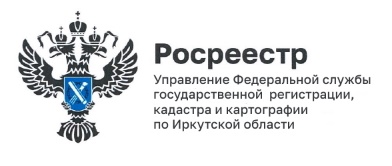 